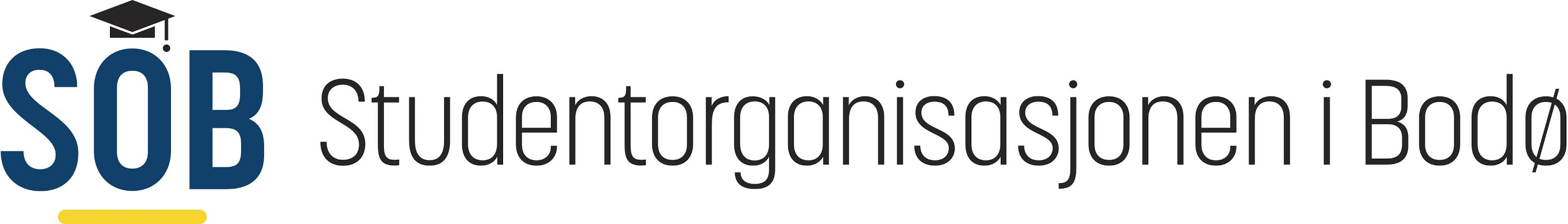 Foreløpig Saksliste styremøteDato: 14. mars 2018Tid: 14:15 - 16:00Sted: 1.etasje i det nye administrasjonsbyggetTilstede: Alexander, Kristian, Tor, Emilie, HildeSakslisteSak 08/18 Godkjenning av innkallingHar alle fått beskjed om møtet, og i god tid?Ok.Sak 08/18 Godkjenning av sakslisteHer har styremedlemmene mulighet til å oppdatere sakslisten dersom det er noe som må diskuteres eller noe som har dukket opp siden innkallelsen ble sendt ut. Nye saker tas opp under ”eventuelt”.
Ny sak til eventuelt, møte med velferdsansvarligeSak 09/18 Orienteringssaker
- Rapport fra styrets medlemmerEmilie: Ny avtale med city nord, ny avtale for bedre priser på gensre t-skjorter o.l. Prøver å få alle til å bruke denne avtalen.Tor: Gråsona, informasjonsflyt, nettside o.lAlexander: Ryddet boden, ryddet kontoret, innføring til nestlederrollen, også vært litt generelt der han kunne gjøre noe. Kristian: Jobbet med å få helsesøster på skolen mer enn to dager i uken. Velferdsforum. 
Sak 10/18 Økonomiske søknaderSøknad fra Inter om støtte fra karrierefond til fagdag om SHoT-undersøkelsenSøknadssum: 20000krForslag til vedtak: Støtte innvilgesAvslått, SOB ønsker at foreningen selv skal gå inn med penger og foreslår en støttesum på 12 500kr.Søknad fra HHS om støtte fra velferdsfond til Skitur HemavanSøknadssum: 26 500krForslag til vedtak: Støtte innvilges, men fra SOBs driftsbudsjett.Vedtatt, det vil bli budsjettført 25 000 til skituren i 2018/19, dette vil bli på «Annen kostnad» på SOB sitt driftsbudsjett i år.Søknad fra Bodøs akademiske ØlbryggarlaugSøknadssum: 15 000krForslag til vedtak: Søknaden avslås, med en oppfordring til at de søker særskilt om hvert arrangement. Avslått, SOB øsnker mer innsikt i driftsregnskap.Sak 11/18 KarrieretiltakTilsvarende sak som var oppe på forrige studentting. Undertegnede har på vegne av styret påtatt seg oppgaven med å finne gode kanaler for å markedsføre stillingsutlysninger som blir sendt til SOB. Ta innspillene som kom på studenttinget til etterretning. Denne sak kan enten diskuteres i styret med en løsning, delegeres til et av medlemmene i styret eller en blanding av de to. Forslag til vedtak:Forslag til vedtak fremmes under møtet.Det ble ikke funnet en løsning på møtet. Styret føler ikke at antall jobbsøknader som kommer er stor nok til at dette er en nødvendighet. Det stilles og spørsmål til om de studierelevante jobbene ønsker å markedsføre seg gjennom en portal der alle kan gjøre det. Om dette bare blir en jobbutlysningsportal for andre studentjobber så føler styret at det er plenty av nettsider man kan finne disse på allerede.Sak 12/18 Opprette et forum for fagdagerMed tiden har det blitt stadig flere fagdager organisert av studentmiljøet på campus. Det er bare bra! Det har dog kommet ønsker om å opprette fagdagsforum, og det er ingen dum idé. Forslag til vedtak:Styret i SOB vedtar å opprette et fagdagsforum. Andreas får ansvaret for å følge opp saken videre. Vedtatt, blir opprettet i diskusjon med Andreas som ikke var tilstede i dag. Sak 13/18 EventueltØnske om å opprette et arrangement for alle engasjerte. Det utrekkes ønske fra studentforeningene selv om dette. Det blir opprettet et budsjett fra SOB med et ønske om at foreningene gir litt til dette selv siden det var et ønske om å lage noe litt større. 

25 000 fra SOB og foreningene dekker resten selv. Vel møtt!Anders DrangeidLeder - Studentorganisasjonen i Bodø 